homem na lua, 50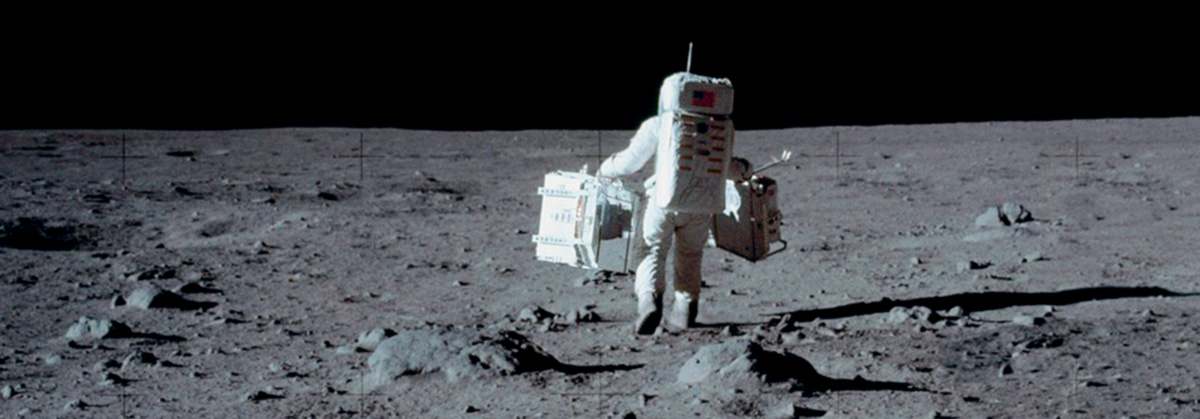 Ao fim de suas seis viagens à Lua entre 1969 e 1972, a Nasa tinha em mãos 382 quilos de rochas do satélite, trazidas à Terra por astronautas americanos. Elas transformaram o conhecimento do universo.Questão 1a) Para embalar as pedras trazidas da Lua, o cientista escolheu uma caixa na forma de retângulo. Observe os retângulos a seguir: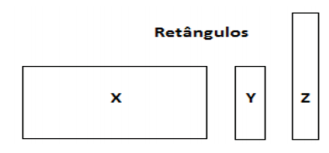 A caixa abaixo, sem tampa, foi montada usando retângulos como este.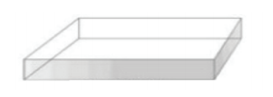 Para montar esta caixa foram necessários(A) um retângulo X, dois Y e dois Z.(B) um retângulo X, dois Y e um Z. (C) dois retângulos X, um Y e dois Z. (D) dois retângulos X, dois Y e um ZComo as comidas espaciais da NASA evoluíram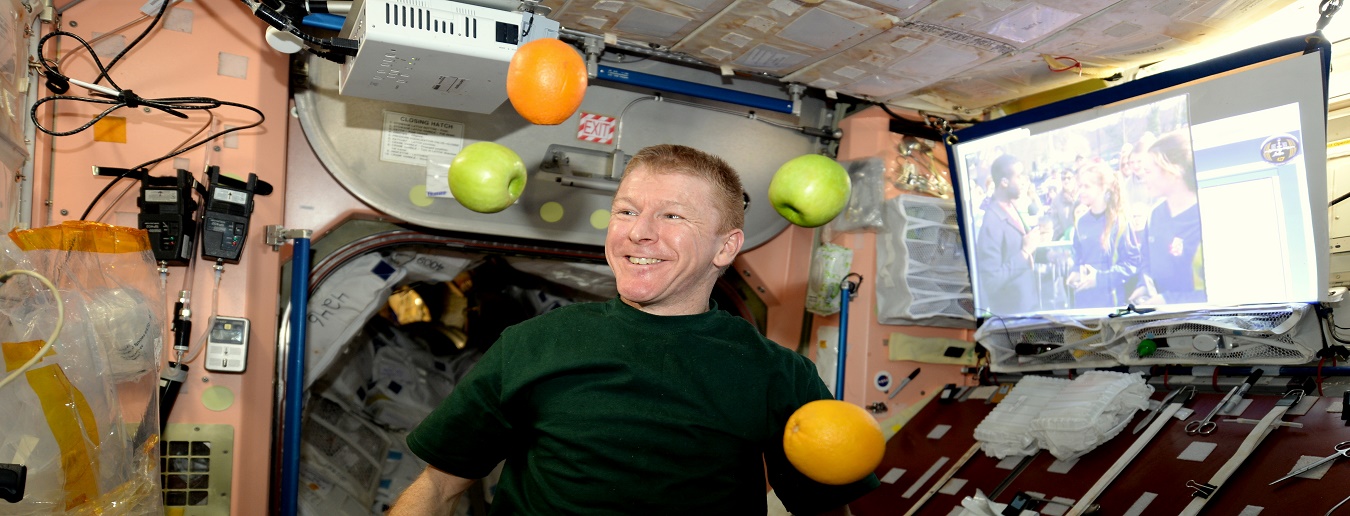 O Advanced Food Technology Project (AFTP) é o braço da NASA que cuida da alimentação dos astronautas da agência espacial. Eles precisam garantir que a comida seja segura, nutritiva e saborosas. Questão 2Na Estação Espacial, os astronautas tinham 3 tipos de frutas e quatro tipos de sucos. Um astronauta podia escolher um suco e uma fruta. Quantas escolhas diferentes ele pode fazer para essa promoção na cantina?  Mostre como você pensou. (A) 12 		(B) 7		 (C) 4 		(D) 3Questão 3No quadro a seguir temos o cardápio de frutas de uma nave. A localização do dia e da refeição é feita através de um código, usando um número e uma letra. O código (C,3) é usado para indicar a posição da fruta banana.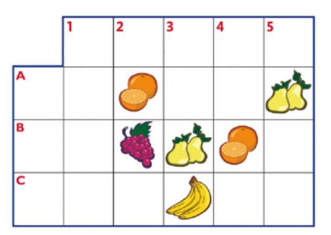  O código que corresponde à localização da fruta uva é 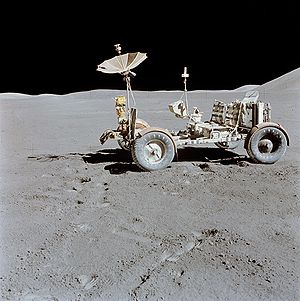 (A) (A,2) 	(B) (B,2) (C) (C,3) (D) (B,1)Desenhe uma maçã no código (A,4). Questão 4O astronauta recebeu o conjunto de cartelas a seguir: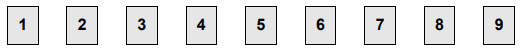 Com essas cartelas ele formou alguns números. O maior número que o astronauta formou, com três cartelas diferentes é (A) 789. (B) 879. (C) 978. (D) 987.Questão 5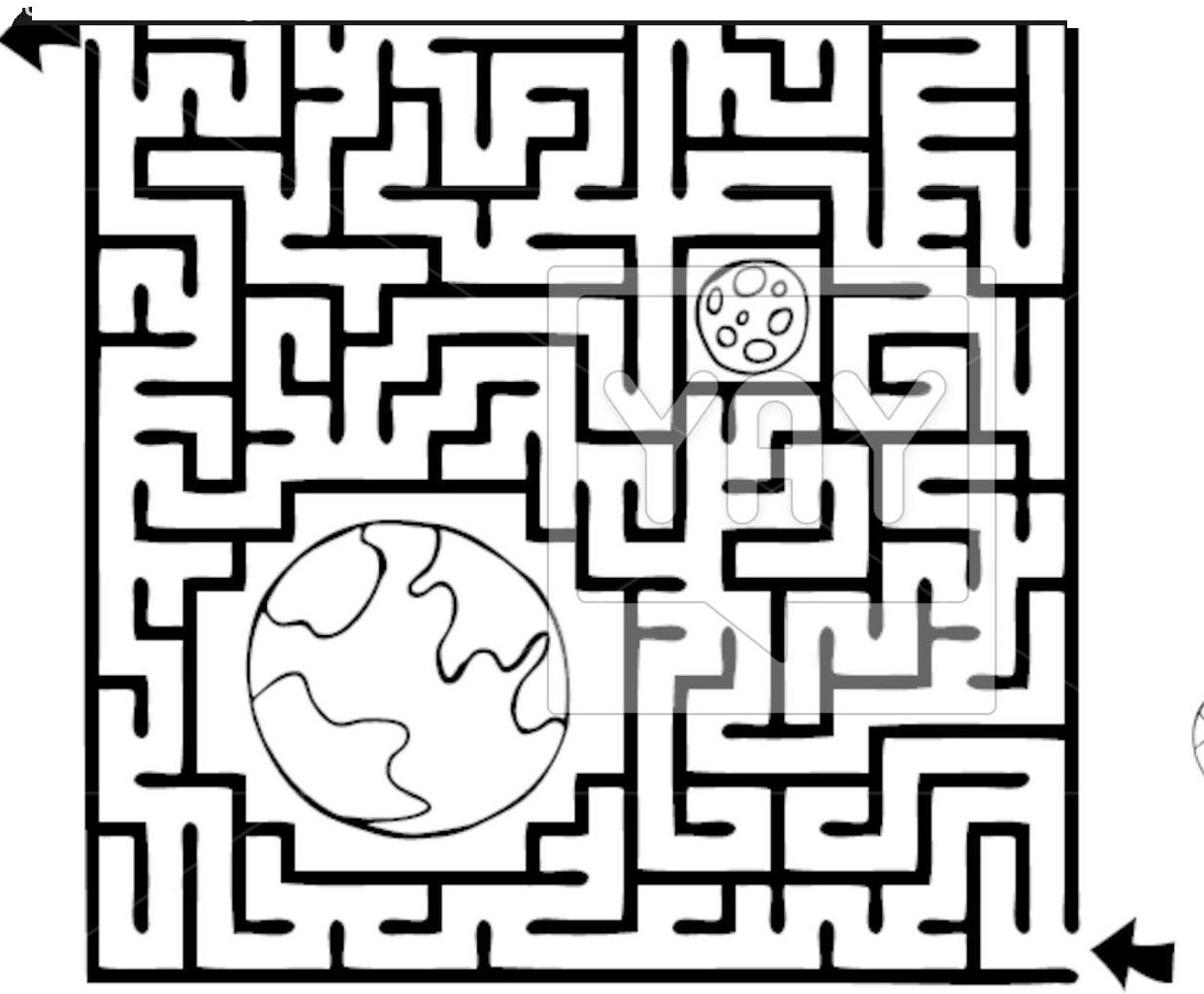 